Dnia 04.02.2021 r., na podstawie art. 24 ust. 1 pkt. 6 ustawy z dnia 9 sierpnia 2019 r. o narodowym spisie powszechnym ludności i mieszkań w 2021 r. (Dz. U. 2019 r. poz. 1775, z późn.zm.)–zwanym dalej NSP 2021Pan Henryk Michałek – Gminny Komisarz Spisowy w Batorzu ogłasza otwarty i konkurencyjny nabór kandydatów na rachmistrzów spisowych wykonujących czynności w ramach prac spisowych, związanych z przeprowadzeniem na terytorium Rzeczpospolitej Polskiej w 2021 r. spisu powszechnego NSP 2021.NSP 2021będzie przeprowadzony w terminie od 1 kwietnia do 30 czerwca2021 r., według stanu na dzień 31 marca 2021 r., godz. 24.00. Termin składania ofert: 09.02.2020 Kandydat na rachmistrza spisowego powinien spełniać następujące warunki:mieć ukończone 18 lat,cieszyć się nieposzlakowaną opinią,posiadać co najmniej średnie wykształcenie,posługiwać się językiem polskim w mowie i piśmie,nie być skazanym prawomocnym wyrokiem za umyślne przestępstwo lub umyślne przestępstwo skarbowe.Informacje ogólne:Dane kandydatów na rachmistrzów spisowych są rejestrowane w Systemie Ewidencji Rachmistrzów (SER) przez upoważnionego pracownika urzędu gminy w Batorzu Kandydat na rachmistrza spisowego, którego dane zostaną zarejestrowane w systemie SER, otrzyma login do aplikacji e-learning, a na wskazany w ofercie adres e-mail zostanie wysłane hasło umożliwiające dostęp do tej aplikacji.Na podany w ofercie adres e-mail będą przekazywane informacje o terminie i formie szkolenia, którego ukończenie z wynikiem pozytywnym będzie warunkiem koniecznym do uzyskania możliwości kwalifikacji na rachmistrza spisowego.Kandydat na rachmistrza zobligowany jest do wzięcia udziału w szkoleniu przeprowadzanym w trybie zdalnym. Szkolenia dla rachmistrzów spisowych obejmować będą część teoretyczną oraz część praktyczną. Egzamin kandydata na rachmistrza spisowego, przeprowadzany po szkoleniu, będzie realizowany za pomocą aplikacji e-learning. Kandydat podczas szkolenia i egzaminu po szkoleniu posługuje się własnym urządzeniem z dostępem do Internetu (rekomendujemy laptop, komputer, tablet). Kandydat, który nie weźmie udziału w całości szkolenia, nie może przystąpić do egzaminu kończącego szkolenie.Kandydaci, którzy uzyskają pozytywny wynik z egzaminu (co najmniej 60% poprawnych odpowiedzi), zostaną wpisani na listę osób zakwalifikowanych do pełnienia roli rachmistrza. O kolejności na liście decydować będzie najwyższa liczba punktów uzyskanych na egzaminie przez kandydatów z danej gminy (jako pierwsze kryterium) oraz najkrótszy czas, w jakim zostanie napisany test, w przypadku takiej samej liczby uzyskanych punktów (jako drugie kryterium). Na liście będą zamieszczone przy każdym z kandydatów wyniki obu tych kryteriów.Kandydaci, którzy uzyskają najwyższe miejsce na liście, zostaną powołani na rachmistrzów spisowych (w liczbie adekwatnej do potrzeb), a następnie podpiszą umowę zlecenia z dyrektorem urzędu statystycznego – jako zastępcą wojewódzkiego komisarza spisowego. Pozostali kandydaci, których liczba przekracza zapotrzebowanie w danej gminie, stanowić będą zasób rezerwowy. Kandydat ma prawo wglądu do swojego testu i uzyskanego wyniku – niezwłocznie po ogłoszeniu wyników egzaminu testowego oraz żądania sprawdzeniaprzez WBS poprawności tego wyniku.Kandydat, po powołaniu na rachmistrza spisowego,zobowiązany jest do przesłania za pośrednictwem aplikacji e-learningdanych niezbędnych do zawarcia umowy zlecenia oraz zdjęciado identyfikatora, które powinno spełniać określone wymagania:jednolite tło, oświetlone, pozbawione cieni i elementów ozdobnych oraz innych osób,format pliku – JPG,rozmiar rzeczywisty zdjęcia – 23x30mm, co odpowiada:przy rozdzielczości 300 dpi, rozmiarowi 272x354 pixeli,przy rozdzielczości 600 dpi, rozmiarowi 543x709 pixeli.Do głównych zadań rachmistrza spisowego należeć będzie:przeprowadzenie wywiadów bezpośrednich lub telefonicznych, w zależności od aktualnej sytuacji związanej z pandemią COVID-19, z wykorzystaniem urządzenia mobilnego wyposażonego w oprogramowanie dedykowane do przeprowadzenia spisu (interaktywną aplikację formularzową), które zostanie mu przekazane na podstawie protokołu przekazania stanowiącego załącznik do umowy zlecenia;zebranie danych według ustalonej metodologii i zgodnie z kluczem pytań w aplikacji formularzowej;przejęcie części zadań innych rachmistrzów spisowych w sytuacji awaryjnej, np. gdy zmniejszy się liczba rachmistrzów w gminie z powodu rezygnacji, zachorowań itp.lub dotrzymanie terminurealizacji spisu będzie zagrożone.Do złożenia oferty przez kandydata na rachmistrza spisowegomożna skorzystać z formularza „Formularz –oferta kandydata na rachmistrza spisowego do narodowego spisu powszechnego ludności i mieszkań w 2021 r.(druk do pobrania), zawierającego:dane osobowe i kontaktowe:imię (imiona) i nazwisko,datęurodzenia,adres zamieszkania,numer telefonu,adres e-mail,oświadczenie o:nieskazaniu prawomocnym wyrokiem za umyślne przestępstwa lub umyślne przestępstwa skarbowe,posiadaniu co najmniej średniego wykształcenia,znajomości języka polskiego w mowie i piśmie,świadomości odpowiedzialności karnej za złożenie fałszywego oświadczenia.Składanie ofert:Kandydat na rachmistrza spisowego w NSP 2021 może składać dokumenty osobiście w siedzibie urzędu gminy lub za pośrednictwem: poczty elektronicznej (na skrzynkę e-mailową urzędu: sekretariat@batorz.gmina.pl ), platformy ePUAP albo operatora pocztowego (w tym m.in. Poczty Polskiej, firm kurierskich). O dacie wpływu dokumentów decyduje:w przypadku osobistego złożenia dokumentów w urzędzielub doręczenia ich za pośrednictwem kuriera – data dostarczenia do urzędu;w przypadku wysłania dokumentów pocztą elektroniczną na skrzynkę e-mailową urzędu wskazaną w ogłoszeniu – data wprowadzenia zgłoszenia do środka komunikacji elektronicznej nadawcy (data wysłania wiadomości e-mail);w przypadku wysłania dokumentów poprzez platformę ePUAP – data wysłania zgłoszenia przez nadawcę, która powinna być równoznaczna z datą wpływu na urzędową skrzynkę na ePUAP (pojawienie się zgłoszenia w systemie teleinformatycznym);w przypadku przesłania dokumentów Pocztą Polską – data stempla pocztowego.Oferty kandydatów złożone po terminie, w inny sposób niż określony w ogłoszeniu lub bez kompletu wymaganych dokumentów, nie będą brane pod uwagę w postępowaniu rekrutacyjnym. Więcej informacji na temat spisu można znaleźć na stronie internetowej urzędu gminy oraz w Gminnym Biurze Spisowym w Batorzu– nr tel. 15 8745139,e-mail: sekretariat@batorz.gmina.pl Gminny Komisarz Spisowy
Wójt/Burmistrz/Prezydent Miasta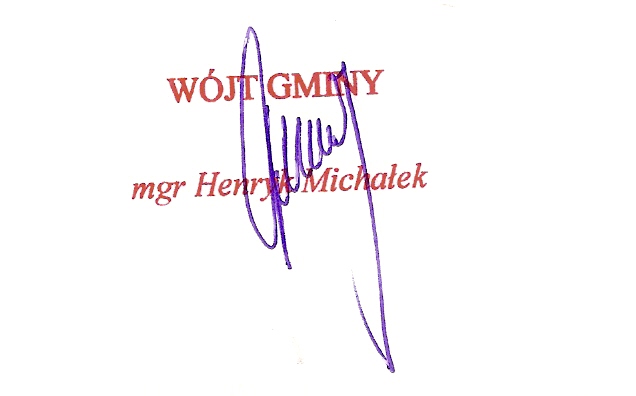 ……………………………………………………….Informacje dotyczące przetwarzania danych osobowychw celu realizacji naboru kandydatów na rachmistrzów spisowychW związku z realizacją wymogów Rozporządzenia Parlamentu Europejskiego i Rady (UE) 2016/679 z dnia 27 kwietnia 2016 r. w sprawie ochrony osób fizycznych w związku z przetwarzaniem danych osobowych i w sprawie swobodnego przepływu takich danych oraz uchylenia dyrektywy 95/46/WE (ogólne rozporządzenie o ochronie danych) – (Dz. Urz. UE L 119 z 04.05.2016, str. 1 z późn.zm.) „RODO”, administrator informuje o zasadach oraz o przysługujących Pani/Panu prawach związanych z przetwarzaniem Pani/Pana danych osobowych.AdministratorAdministratorem Pani/Pana danych osobowych jest Gminny Komisarz Spisowy w Batorzu .(dane GKS).Inspektor ochrony danychZ inspektorem ochrony danych (IOD) może się Pani/Pan kontaktować:pocztą tradycyjną na adres: Batorz Pierwszy 52A, 23-320 Batorz,pocztą elektroniczną na adres e-mail: iod@rodokontakt.pl Do IOD należy kierować wyłącznie sprawy dotyczące przetwarzania Pani/Pana danych osobowych przez administratora, w tym realizacji Pani/Pana praw wynikających z RODO.Cele oraz podstawa prawna przetwarzania Pani/Pana danych osobowychPani/Pana dane osobowe będą przetwarzane na podstawie:art. 6. ust. 1 lit. c RODO, tj. przetwarzanie jest niezbędne do wypełnienia obowiązku prawnego ciążącego na administratorze wynikającego z art. 24  ustawy z dnia 9 sierpnia 2019 r. o narodowym spisie powszechnym ludności i mieszkań w 2021 r. (Dz. U. 2019 r. poz. 1775, z późn.zm.), dalej „ustawa o NSP 2021”. Podanie innych danych w zakresie nieokreślonym przepisami prawa, zostanie potraktowane jako zgoda (art. 6 ust. 1 lit. a RODO) na przetwarzanie tych danych osobowych. Wyrażenie zgody w tym przypadku jest dobrowolne, a zgodę tak wyrażoną można odwołać w dowolnym czasie.Odbiorcy danych osobowychOdbiorcą Pani/Pana danych osobowych będą podmioty określone w rozdziale 6 ustawy o NSP 2021, podmioty współpracujące z administratorem, dostawcy usług technicznych i organizacyjnych umożliwiających przeprowadzenie naboru oraz przechowywanie dokumentacji dotyczącej naboru, osoby działające na polecenie administratora, osoby i podmioty upoważnione na podstawie przepisów prawa powszechnie obowiązującego.Okres przechowywania danych osobowychPani/Pana dane osobowe będą przechowywane przez okres 5-ciu lat od zakończenia procesu naboru na rachmistrza spisowego.Prawa osoby, której dane dotycząPrzysługuje Pani/Panu prawo do:dostępu do danych osobowych, w tym prawo do uzyskania kopii tych danych,sprostowania (poprawiania) danych osobowych,ograniczenia przetwarzania danych osobowych,przenoszenia danych,sprzeciwu wobec przetwarzania danych osobowych,cofnięcia zgody na przetwarzanie danych osobowych w przypadku, w którym przetwarzanie Państwa danych odbywa się na podstawie zgody,wniesienia skargi do Prezesa Urzędu Ochrony Danych Osobowych (na adres Urzędu Ochrony Danych Osobowych, ul. Stawki 2, 00-193 Warszawa), jeżeli Pani/Pana zdaniem przetwarzanie Pani/Pana danych osobowych narusza przepisy RODO.Dobrowolność/ Obowiązek podania danych osobowychPodanie danych zawartych w dokumentach rekrutacyjnych nie jest obowiązkowe, jednak jest warunkiem umożliwiającym ubieganie się kandydata o przyjęcie na rachmistrza spisowego i udzielenie mu dostępu do aplikacji szkoleniowej e-learning.Zautomatyzowane podejmowanie decyzji, w tym profilowaniePani/Pana dane osobowe nie będą profilowane ani też nie będą podlegały zautomatyzowanemu podejmowaniu decyzji.